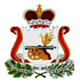 ДЕМИДОВСКИЙ РАЙОННЫЙ СОВЕТ ДЕПУТАТОВРЕШЕНИЕот 28 мая 2024 года                                                                                                 № 56/8О внесении на рассмотрение Смоленской областной Думы 
в качестве законодательной инициативы проекта областного закона «О преобразовании муниципальных образований, входящих в состав муниципального образования «Демидовский район» Смоленской области, путем объединения всех поселений во вновь образованное муниципальное образование с наделением его статусом муниципального округа, об установлении численности и срока полномочий депутатов представительного органа первого созыва вновь образованного муниципального округа, а также порядка избрания, полномочий и срока полномочий первого главы вновь образованного муниципального округа» 
На основании статьи 26 Устава Смоленской области Демидовский районный Совет депутатовРЕШИЛ:1. Внести на рассмотрение Смоленской областной Думы в качестве законодательной инициативы проект областного закона «О преобразовании муниципальных образований, входящих в состав муниципального образования «Демидовский район» Смоленской области, путем объединения всех поселений во вновь образованное муниципальное образование с наделением его статусом муниципального округа, об установлении численности и срока полномочий депутатов представительного органа первого созыва вновь образованного муниципального округа, а также порядка избрания, полномочий 
и срока полномочий первого главы вновь образованного муниципального округа».2. Направить на заключение Губернатору Смоленской области проект областного закона «О преобразовании муниципальных образований, входящих 
в состав муниципального образования «Демидовский район» Смоленской области, путем объединения всех поселений во вновь образованное муниципальное образование с наделением его статусом муниципального округа, об установлении численности и срока полномочий депутатов представительного органа первого созыва вновь образованного муниципального округа, а также порядка избрания, полномочий и срока полномочий первого главы вновь образованного муниципального округа» (далее – проект областного закона).3. После получения заключения Губернатора Смоленской области на проект областного закона, направить данное заключение, настоящее решение, иные документы и материалы, предусмотренные статьей 33 Регламента Смоленской областной Думы, в Смоленскую областную Думу.4. Определить официальным представителем Демидовского районного 
Совета депутатов в Смоленской областной Думе при последующем рассмотрении указанного проекта областного закона Главу муниципального образования «Демидовский район» Смоленской области Семенова Александра Федоровича. 5. Опубликовать настоящее решение в газете «Поречанка» 
и разместить на официальном сайте Администрации муниципального 
образования «Демидовский район» Смоленской области в информационно-телекоммуникационной сети «Интернет».6. Настоящее решение вступает в силу со дня его подписания.Председатель Демидовского районного Совета депутатов __________________ В.П. КозловГлава муниципального образования«Демидовский район» Смоленской области__________________ А.Ф. Семенов